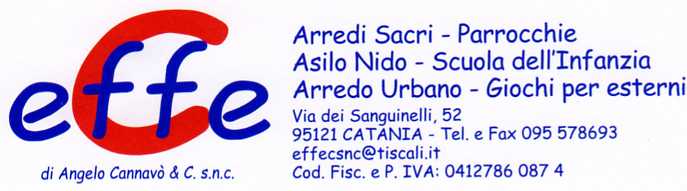 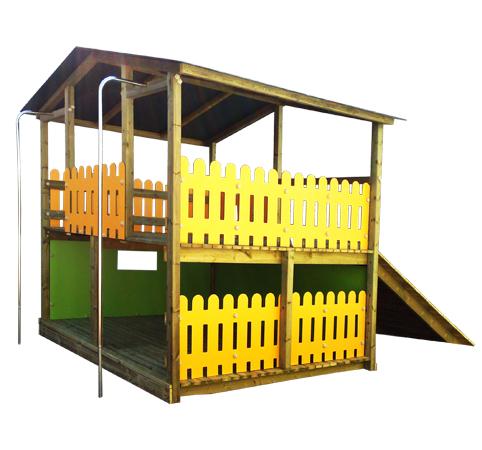 Descrizione:Questa struttura è da considerarsi una vera e propriacasetta, composta da 2 piani, con parapetti in hpl ecopertura dello stesso materiale.La struttura portante è realizzata in pino nordicoimpregnato in autoclave per resistere agli agentiatmosferici.La struttura è dotata di una rampa di risalita in legnocon appigli per facilitare l'ascesa e 2 pertiche in acciaioper passare da un piano all'altro.Altezza massima 300 cmArea di sicurezza: 45 mq (per base 300 x300 cm) 33 mq (per base 200x200 cm)I colori delle attrezzature rappresentati nelle immaginisono da considerarsi puramente indicativiCategoria: Casette per parco giochi da esternoCodice: EP02180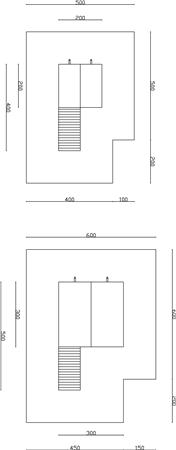 